РОССИЙСКАЯ ФЕДЕРАЦИЯ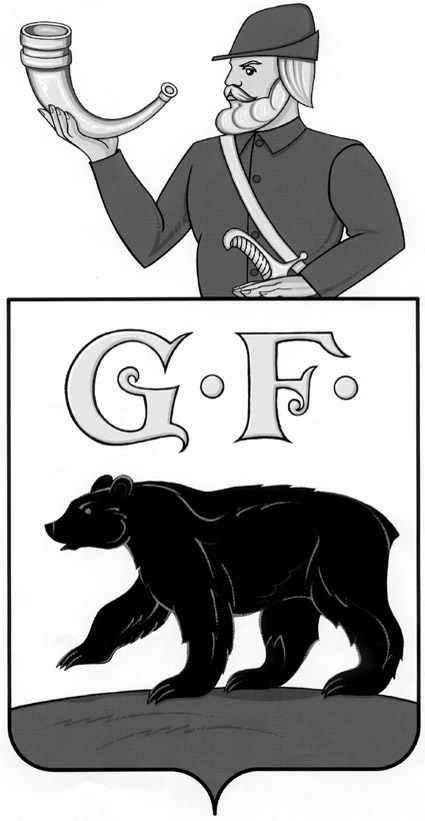 КАЛИНИНГРАДСКАЯ ОБЛАСТЬАДМИНИСТРАЦИЯ МУНИЦИПАЛЬНОГО ОБРАЗОВАНИЯ«ЧЕРНЯХОВСКИЙ ГОРОДСКОЙ ОКРУГ»УПРАВЛЕНИЕ КУЛЬТУРЫ238150, РФ,  Калининградская обл.,  г. Черняховск,  ул. Калинина, 7тел: (840141) 5-23-08, факс: (840141) 5-23-08, email: sport3@inster39.ru  http://inster39.ruПлан основных мероприятий в муниципальном образовании «Черняховский городской округ»,посвященных празднованию 72 годовщины Победыв Великой Отечественной войне Начальник Управления культуры                                        Т.И. Шатская№ п/пНаименование мероприятияНаименование мероприятияМесто проведенияОтветственный исполнитель телефон04.05.32017г.04.05.32017г.04.05.32017г.04.05.32017г.04.05.32017г.1.Патриотическая акция  «Наш долг» - посещение братских захоронений погибших советских воинов и возложение цветов делегацией МО «Черняховский городской округ»Патриотическая акция  «Наш долг» - посещение братских захоронений погибших советских воинов и возложение цветов делегацией МО «Черняховский городской округ»г. Венгожево, Сувалки Польшаг. МариямполеЛитовская РеспубликаУправление культурыШатская Т.И84014152308Заместитель Главы администрацииКнышов В.И.05.05.2017г05.05.2017г05.05.2017г05.05.2017г05.05.2017г1.Акция «Георгиевская ленточка»Акция «Георгиевская ленточка»Глушковский филиал ЦкиДпоселок Глушково10.00Щеглова С.В.892185334902. Митинг, посвященный «Дню Победы» Литературно-музыкальная композиция. Возложение цветов.Митинг, посвященный «Дню Победы» Литературно-музыкальная композиция. Возложение цветов.Калужский филиал ЦкиД, Калужская с/б-капос. Калужскоев 11.00Скрябина И.Л.89062345890Манзик Л.В.8909781849706.05.2017г.06.05.2017г.06.05.2017г.06.05.2017г.06.05.2017г.1.Праздничная программа «Георгий Победоносец и воинская слава России»Праздничная программа «Георгий Победоносец и воинская слава России»г. Черняховск Замок Георгенбург14.00-21.00Управление культурыШатская Т.И.89218533490Черняховская епархия РПЦ2.Праздничный концерт, посвященный «Дню Победы». Праздничный концерт, посвященный «Дню Победы». Калужский филиал ЦкиД, Калужская с/б-кав 14.00Скрябина И.Л.89062345890Манзик Л.В.890878184973.Митинг на Братской могиле. Литературно-музыкальная композиция «Неугасимая память поколений»Митинг на Братской могиле. Литературно-музыкальная композиция «Неугасимая память поколений»Доваторовский филиал ЦкиД, Доваторовская с/б-каБратская могила11.00Сергеева М.В.89622690398Жеребцова Р.В.892161474974.Праздничный концерт, посвященный Дню ПобедыПраздничный концерт, посвященный Дню ПобедыДоваторовский филиал ЦкиДтерритория СДК11.30МБУ «ЦкиД»Сергеева М.В.89622690398Жеребцова Р.В.8921614749707.05.2017г.07.05.2017г.07.05.2017г.07.05.2017г.07.05.2017г.1.Торжественный митинг посвященный «Дню Победы»Литературно – музыкальная композиция «Памяти павших во славу живых»Акция «Солдатская каша»Каменский филиал ЦкиД,МБУ «ЦБС» Каменская, Глушковская с/б-ки - ведущиеБратская могила11.00Каменский филиал ЦкиД,МБУ «ЦБС» Каменская, Глушковская с/б-ки - ведущиеБратская могила11.00Трушина И.С.89210060698Юрченко Ю.С89062154588Тинкович И.П.892126389232.Праздничная концертная программа, посвященная Дню ПобедыКаменский филиал ЦкиД11.30Каменский филиал ЦкиД11.30Трушина И.С.892100606983.Праздничный концерт, посвященный Дню Победы. Литературно-музыкальная композиция со школьниками Приозерненский филиал ЦкиД, Приозерненская с/б-ка 14.00Приозерненский филиал ЦкиД, Приозерненская с/б-ка 14.00Пузанова И.Я.89062114039Студенцова И.В890621948724.Митинг и праздничный концерт, посвященный Дню победыЗагорский филиал ЦкиДБратская могила10.00Загорский филиал ЦкиДБратская могила10.00Башко С.В.89097931574Черныш И.Л896329333195.Праздничная программа посвященная «Дню Победы»Глушковский филиал ЦкиД11.00Глушковский филиал ЦкиД11.00Щеглова С.В.8921853349008.05.2017г.08.05.2017г.08.05.2017г.08.05.2017г.08.05.2017г.1.Митинг-Автопробег, посвященный 72-ой годовщине Победы Советского народа в Великой Отечественной войнегор. Черняховск, ул. Спортивная Мемориал погибших воинов, 09.00гор. Черняховск, ул. Спортивная Мемориал погибших воинов, 09.00Управление культуры Ерофеев И.В.840141523082.Праздничный концерт «Салют Победа»Глушковский филиал ЦКиД12.00Глушковский филиал ЦКиД12.00Щеглова С.В.892185334903. Митинг, посвященный Дню ПобедыВолодаровский филиал ЦКиДмемориал павшим воинам пос. Володаровка нет мемориала11.00Володаровский филиал ЦКиДмемориал павшим воинам пос. Володаровка нет мемориала11.00Зайцева Т.В.89316047372Акция «Бессмертный полк»«Песни Победы»Володаровский филиал ЦКиДВолодаровская с/б-каВолодаровский филиал ЦКиДВолодаровская с/б-каЗайцева Т.В.89316047372Тихонова Т.И892916569194.Праздничный концерт, посвященный Дню Победы «Весна Победы»«Минувших лет воспоминания» - фото - выставка ветеранов войны, труда, первых переселенцев.Привольненский филиал ЦкиД, Привольненская с/б-ка16.00Привольненский филиал ЦкиД, Привольненская с/б-ка16.00Кузовкова С.В.8909786001Волкова В.Н.890524688695.Участие в митинге совместно с Междуреченской СОШПодгорненский филиал ЦКиДбратская могила пос. Междуречье10.00Междуреченская, Бережковская с\б-киПодгорненский филиал ЦКиДбратская могила пос. Междуречье10.00Междуреченская, Бережковская с\б-киПавлова Е.Л.89520560879Климова Е.Э891147398156.Митинг-возложение Подгорненский филиал ЦКиД,Бережковская с/б-каБратская могила пос.Бережковское11.00Подгорненский филиал ЦКиД,Бережковская с/б-каБратская могила пос.Бережковское11.00Павлова Е.Л.895205608797.Митинг, посвященный Дню Победы. Литературно-музыкальная композиция совместно со школойКалиновский филиал ЦКиД, МБУ «ЦБС» Калиновская с/б-ка мемориал павшим воинам11.00Калиновский филиал ЦКиД, МБУ «ЦБС» Калиновская с/б-ка мемориал павшим воинам11.00Рогова М.С.89114798789Акулова Г.И.891145093238.Праздничное шествие к мемориалу Акция «Бессмертный Полк»Свободненский филиал ЦКиД, Свободненская с/б-капос. Свобода10.30Свободненский филиал ЦКиД, Свободненская с/б-капос. Свобода10.30Верещагина Ж.В.89118663693Лаут М.Н.89316022027Булас Е.В890524832419Митинг, посвященный Дню Победы.Свободненский филиал ЦКиД, Свободненская с/б-камемориал пос. Свобода11.00Свободненский филиал ЦКиД, Свободненская с/б-камемориал пос. Свобода11.00Верещагина Ж.В.89118663693Лаут М.Н.89316022027Булас Е.В8905248324110.Акция «Георгиевская ленточка», «Солдатская каша», концертная программа, конкурс детского рисункаСвободненский филиал ЦКиД, Свободненская с/б-капос. Свобода с 12.00Свободненский филиал ЦКиД, Свободненская с/б-капос. Свобода с 12.00Верещагина Ж.В.89118663693Лаут М.Н.89316022027Булас Е.В8905248324111.Вечер-отдыха, посвященный Дню ПобедыСвободненский филиал ЦКиД, Свободненская с/б-ка -территория у СДК 19.00Свободненский филиал ЦКиД, Свободненская с/б-ка -территория у СДК 19.00Верещагина Ж.В.89118663693Лаут М.Н.89316022027Булас Е.В8905248324109.05.2017г.09.05.2017г.09.05.2017г.09.05.2017г.09.05.2017г.1.Праздничная программа, посвященная Дню Победы – «Весна Победы»г. Черняховск, площадь Ленина10.00г. Черняховск, площадь Ленина10.00Управление культурыШатская Т.И.84014152308МБУ «ЦКиД»Кикор В.П.учреждения культуры2.Акция «Бессмертный полк» г. Черняховск шествие пл. Ленина-мемориал павшим воинам ул. Спортивная10.30-11.00г. Черняховск шествие пл. Ленина-мемориал павшим воинам ул. Спортивная10.30-11.00Управление культуры84014152308Отдел молодежной политикиБорисова Ю.В.84014133323ЦкиДАлтухова Е.М.волонтеры ЦкиД3.Торжественное возложение венков и цветов на мемориале павшим воинам «Поклонимся великим тем годам»г. Черняховск Мемориал павшим воинам ул. Спортивная11.00-11.40г. Черняховск Мемориал павшим воинам ул. Спортивная11.00-11.40МБУ ЦкиД84014134776Вознесенская И.В., Желобкова Г.В.85211760734.Патриотическая акция «И помнит мир спасенный»г. Черняховскоткрытая площадкав сквере у памятника М.И. Барклаю-де-Толлив 11.00г. Черняховскоткрытая площадкав сквере у памятника М.И. Барклаю-де-Толлив 11.00МБУ «ЦБС»Кузинова С.З.840141356255.Митинг памяти, посвященный Дню ПобедыПодгорненский филиал ЦкиД, Междуреченская с/б-ка10.00братская могила пос. Междуречьеплощадка у центра «Два поколения»Подгорненский филиал ЦкиД, Междуреченская с/б-ка10.00братская могила пос. Междуречьеплощадка у центра «Два поколения»Павлова Е.Л.89520560879Климова Е.Э. 891147398156.Митинг, посвященный Дню Победы. Покровский филиал ЦкиДпамятный знак пос. Покровское в 10.00Покровский филиал ЦкиДпамятный знак пос. Покровское в 10.00Туаллагова Е.К.890621463107.Митинг и праздничный концерт, посвященный Дню Победы. Литературно-музыкальная композиция. Возложение гирлянды и цветов к обелиску.Краснополянский филиал ЦкиД, Краснополянская с/б-ка11.00Краснополянский филиал ЦкиД, Краснополянская с/б-ка11.00Молодых О.В.89005618974Поливиченко С.В.891147185018.Праздничный концерт «С днем Победы» с участием учащихся Междуреченской СОШ и социального центра «Два поколения»- Возложение памятной гирлянды к памятнику И.Д. Черняховского- Вечер-отдыха «Песни военных летПодгорненский филиал ЦкиД11.00площадка у центра «Два поколения» Подгорненский филиал ЦкиД пос. Заовражное в 13.00в 20.00Подгорненский филиал ЦкиД11.00площадка у центра «Два поколения» Подгорненский филиал ЦкиД пос. Заовражное в 13.00в 20.00Павлова Е.Л.895205608799.Торжественный  прием в честь победителей (праздничная встреча руководства Муниципального образования «Черняховский городской округ» с ветеранами Великой Отечественной войны)г. ЧерняховскАдминистрация МО «Черняховский городской округ»12.00г. ЧерняховскАдминистрация МО «Черняховский городской округ»12.00Администрация МО «Черняховский городской округ»Управление культурыШатская Т.И.8401415230810.Праздничная театрализованная, концертная программа «Салют Победы в наших песнях и сердцах»г. Черняховск, площадь Ленина17.00-23.00г. Черняховск, площадь Ленина17.00-23.00Управление культуры  84014152308МБУ «ЦкиД»Вознесенская И.А 89052466568Харитонова В.В.Ищеин Е.И.11.Праздничный салют в честь Дня Победыг. Черняховскпл. Ленина23.00г. Черняховскпл. Ленина23.00Управление культуры84014152308